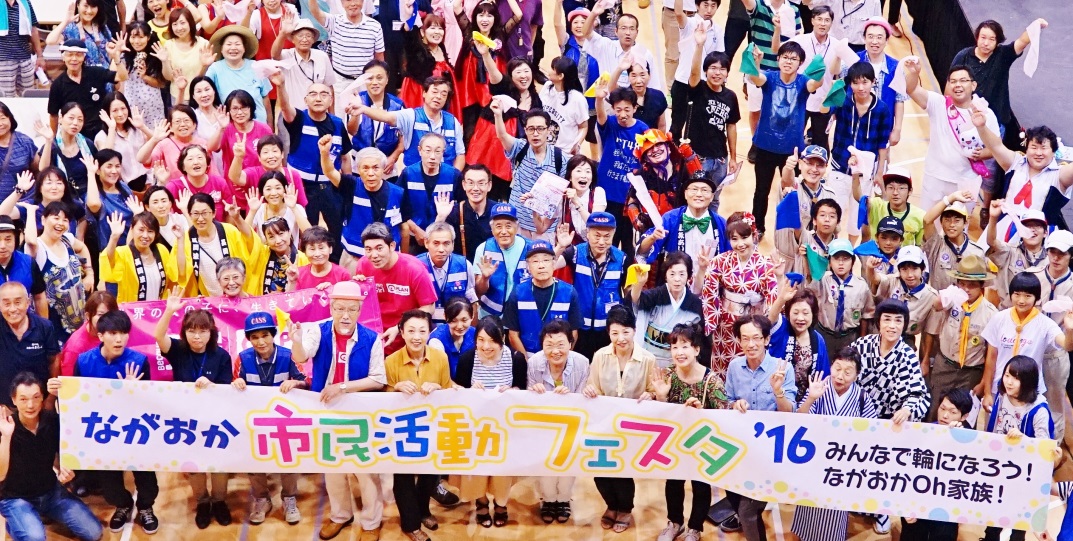 ■ウェブから申し込む■ファックスで申し込む参加申込書（FAX用）0258-39-2900ながおか市民協働センター（担当 池戸）行き▼△▼△▼△▼△お申込みの前に必ずお読みください▼△▼△▼△▼△市民活動フェスタは、参加する皆さんで作り上げ、市民の皆さんに市民活動の楽しさを伝えるイベントです。以下の内容をご確認の上、下の欄に✓を入れてお申し込みください。●自分たちの持ち味を生かし、他の団体と協力、交流してイベントを盛り上げます。●宗教活動、政治活動及び営利活動は行いません。●暴力団又は暴力団の構成員等の統制下にある団体ではありません。✓チェック □ 以上の点を確認した上で、市民活動フェスタに申し込みます。※の項目は、ご記入いただいた内容をチラシなどイベントのPRに利用いたします。※応募多数により定員を超えた場合は、抽選により参加団体を決定させていただきます。【個人情報の取り扱いについて】頂いた個人情報は、ながおか市民活動フェスタの企画・運営に必要な範囲内でのみ利用致します。【お問合せ】市民活動フェスタ実行委員会（事務局：ながおか市民協働センター）　〒940－0062　長岡市大手通1-4-10　アオーレ長岡西棟3階TEL：0258-39-2020　　　　FAX：0258-39-2900　　　　MAIL：kyodo-c@ao-re.jp①参加申込みフォームへアクセススマートフォン▶右のQRコードを読み取るパソコン▶http://nkyod.org/supporter-list/11601からアクセス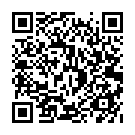 ②必要事項を記入して送信①裏面の「参加申込書（FAX用）」に必要事項を記入②記入した参加申込書をフェスタ実行委員会へ送信団体情報団体名※団体名※代表者名／連絡担当者名代表者名／連絡担当者名代表者名／連絡担当者名／／団体情報活動内容※活動内容※団体情報連絡先住所〒〒〒〒〒〒団体情報連絡先電話　　　　　　－　　　　　－　　　　　　－　　　　　－FAX　　　　－　　　－　　　　－　　　－　　　　－　　　－団体情報連絡先メールイベント参加内容参加形態（複数選択可）参加形態（複数選択可）□活動体験・PRブース　□飲食販売ブース□物品販売ブース　□ステージ発表□活動体験・PRブース　□飲食販売ブース□物品販売ブース　□ステージ発表□活動体験・PRブース　□飲食販売ブース□物品販売ブース　□ステージ発表参加予定人数参加予定人数人イベント参加内容企画内容※企画内容※※発表内容、PR内容、販売内容など具体的に記入してください。※発表内容、PR内容、販売内容など具体的に記入してください。※発表内容、PR内容、販売内容など具体的に記入してください。※発表内容、PR内容、販売内容など具体的に記入してください。※発表内容、PR内容、販売内容など具体的に記入してください。※発表内容、PR内容、販売内容など具体的に記入してください。イベント参加内容フェスタの運営に協力できること（複数選択可）フェスタの運営に協力できること（複数選択可）□イベント告知（チラシの掲示、配布など）　□イベント企画（企画会議への参加）□会場の準備・撤収作業　□イベントボランティアの呼びかけ□その他（　　　　　　　　　　　　　　　　　　　　　　　　　　　　　　）□イベント告知（チラシの掲示、配布など）　□イベント企画（企画会議への参加）□会場の準備・撤収作業　□イベントボランティアの呼びかけ□その他（　　　　　　　　　　　　　　　　　　　　　　　　　　　　　　）□イベント告知（チラシの掲示、配布など）　□イベント企画（企画会議への参加）□会場の準備・撤収作業　□イベントボランティアの呼びかけ□その他（　　　　　　　　　　　　　　　　　　　　　　　　　　　　　　）□イベント告知（チラシの掲示、配布など）　□イベント企画（企画会議への参加）□会場の準備・撤収作業　□イベントボランティアの呼びかけ□その他（　　　　　　　　　　　　　　　　　　　　　　　　　　　　　　）□イベント告知（チラシの掲示、配布など）　□イベント企画（企画会議への参加）□会場の準備・撤収作業　□イベントボランティアの呼びかけ□その他（　　　　　　　　　　　　　　　　　　　　　　　　　　　　　　）□イベント告知（チラシの掲示、配布など）　□イベント企画（企画会議への参加）□会場の準備・撤収作業　□イベントボランティアの呼びかけ□その他（　　　　　　　　　　　　　　　　　　　　　　　　　　　　　　）